The Lyon Inn
A La Carte Menu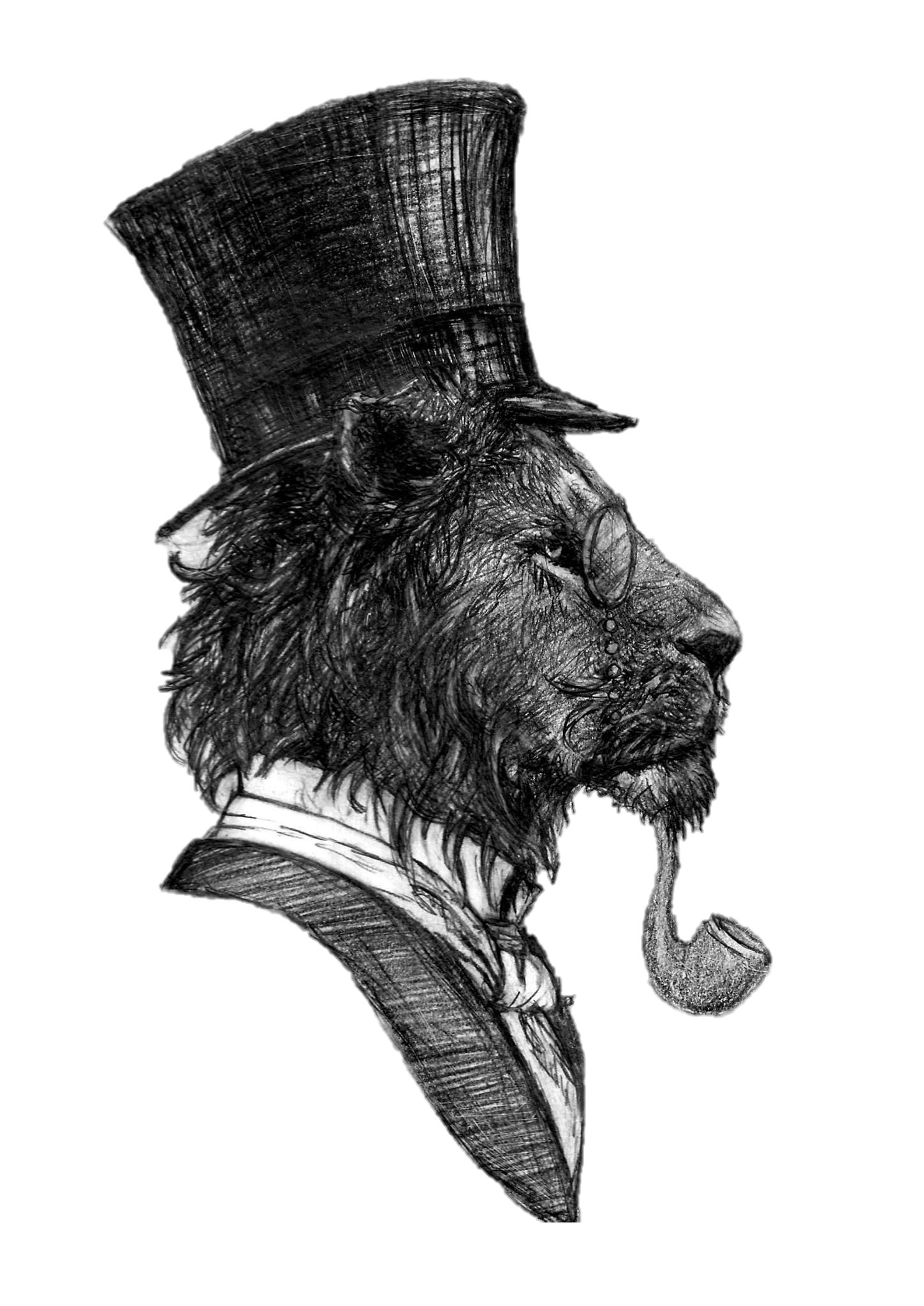 Nibbles while you Wait? Bread, Balsamic & Olives £4.95 (VE/V)
Salted Pig & Apple £4.50
Hoisin Duck & Plum £4.50
Rhubarb & Ginger Fizz £6.95 (VE)Espresso Martini £8.00 (VE)Starters
Smoked Duck, Beetroot Jam & Ginger Gel £7.50
Cod Cheek Fritters, Tartare Sauce, Burnt Lemon £7.95Lyon Pork Pate, Sourdough, Rum & Apple Jam £7.95Spring Salad, Beetroot, Radish & Crouton £7.00 (VE)Cauliflower 3 Ways, Asparagus & Honey Mustard £7.00 (VE)MainsPork Belly, Black Pudding, Vanilla Apple & Sage, Bacon Potato, Steamed Spring Veg & Cold River Cider Jus £19.00
Lamb, Balsamic Onions, Minted Peas, Apricot Rosti & Red Wine Reduction £21.00
Charred Saffron Chicken, Pomegranate Cous Cous, Hand Picked Leaves & Honey, Lemon & Coriander Sauce £19.00Wild Mushroom Risotto with Vegan Parmesan £17.50 (VE)
Grilled Swordfish, Monksbeard, White Wine Cream, New Potatoes & Charred Veg £25.00From the Grill*10 oz Hereford Rib-Eye £24.00
14 oz Longhorn Sirloin served on the Bone £35.00 
8 oz Fillet £32.50

Served with Lyon Grill Garnish, Red Wine Jus & your choice of Chips & Peas or Dauphinois Potatoes & Seasonal Veg The Lyon Grazing Bowl A base salad of rice, monks beard & hand-picked leaves – choose 2 from the following: Avocado (VE)/ Sword Fish (P)/ Crispy Vegetables (VE)/ Crispy Beef
Saffron Chicken / Crispy Pork 
£19.00PuddingsCherry Cheesecake, Kirsch, Cherry Glace £7.50
Strawberry & Cream Assiette Macaron, Meringue, Marshmallow £7.50
Gloucester Apple Dessert £6.95
Chocolate & Raspberry Mousse with Chocolate Milkshake Shot £6.95
Ice Cream Selection £5.00To FinishTea/Coffee from £2.60Cheese Board £10.00
Add Port for £2.00Houle Digestif £3.00Limoncello Digestif £3.00Dessert Wine £6.75Liqueur Coffee £4.95